ATIVIDADE PARA ALUNOS DOS ANOS FINAIS DO ENSINO FUNDAMENTALSediar uma olimpíada: aspectos positivos e negativosElaboração: Prof. Esp. Marina Rezende LisboaParte 1Leitura  Você e a sua família costumam acompanhar as Olimpíadas? Esses grandes eventos esportivos costumam mobilizar milhões de pessoas no mundo todo. Leia sobre o preparo do Brasil para as próximas Olimpíadas na reportagem a seguir. 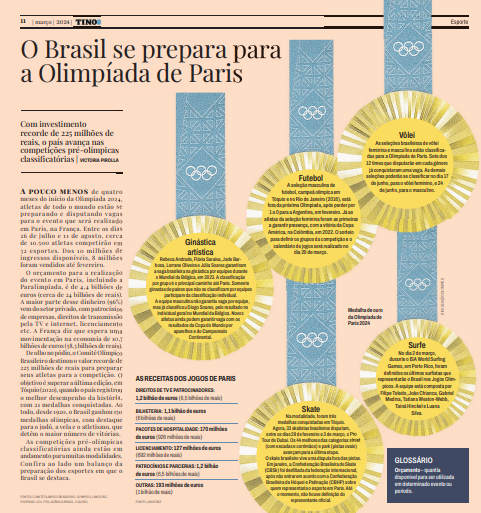 Quando falamos em Olimpíadas e observamos os números apresentados na reportagem, temos a impressão de que um evento como esse só traz benefícios para o país que o sedia, não é mesmo? Mas será que é isso mesmo? Converse com seus colegas e  professor, e comente a sua opinião a respeito.Parte 2Estudo de casoVamos imaginar que você faça parte de um país fictício que está planejando se candidatar para as próximas olimpíadas. O governante do país elegeu você e mais dois colegas para formarem um comitê, cujo objetivo é escrever um parecer demonstrando se o país deve mesmo oficializar ou não a candidatura. Para cumprir a missão, vocês deverão pesquisar sobre os aspectos positivos e negativos de sediar uma Olimpíada, utilizando como recursos: sites oficiais de Comitês Olímpicos, notícias e reportagens, artigos acadêmicos, documentários e livros.Com base nas informações encontradas, vocês deverão elaborar uma tabela comparativa com os aspectos positivos e negativos de sediar uma Olimpíada. A tabela deverá apresentar exemplos concretos e argumentos sólidos capazes de dar credibilidade ao parecer. Para finalizar, elaborem o texto final do parecer colocando a opinião de vocês sobre a candidatura. Não esqueçam de citar os exemplos concretos listados na tabela. Compartilhe o parecer do seu grupo com a classe.CONVERSA COM O/A PROFESSOR/AProfessor/a, esta aula busca analisar os impactos sociais, econômicos e ambientais de sediar uma Olimpíada, desenvolver o senso crítico e a capacidade de argumentação dos alunos, e proporcionar o trabalho em equipe.Para começar, faça a leitura compartilhada da reportagem e eleja três ou quatro alunos para manifestarem suas opiniões a respeito das vantagens e desvantagens de sediar uma olimpíada. Esta etapa tem a finalidade de levantar os conhecimentos prévios dos alunos e incitar a curiosidade sobre o tema.Não é necessário aprofundar a discussão, pois a conclusão dos alunos deverá ser construída na segunda parte da atividade proposta. Para a segunda parte, é necessário organizar a turma em grupos de quatro alunos e disponibilizar o material de pesquisa proposto.Circule pelos grupos auxiliando na organização da pesquisa e do levantamento dos dados. Caso perceba dificuldade na estruturação da tabela, utilize a disponibilizada no gabarito como possível modelo a ser seguido. Permita que os grupos compartilhem com a turma os pareceres elaborados. Parte 1GABARITO COMENTADOPara esta parte não há um gabarito, visto que se trata das opiniões dos alunos que estarão pautadas até o momento no repertório pessoal deles.Parte 2GABARITO COMENTADOPara esta parte não há um gabarito fixo. A elaboração da tabela e do parecer irá depender do resultado da pesquisa dos alunos. De qualquer forma, segue um modelo de tabela que poderá servir de modelo.Para finalizarHABILIDADES DA BNCCA atividade apresentada contribui para o desenvolvimento das seguintes habilidades dos anos finais do Ensino Fundamental:(EF09GE01) Analisar a interdependência entre os lugares e as ações humanas, considerando as diferentes escalas geográficas (local, regional, nacional e global).(EF09GE03) Analisar criticamente a influência dos processos de globalização na organização do espaço geográfico, com destaque para as relações de poder e para a questão da sustentabilidade.(EF09HI01) Analisar e compreender as diferentes temporalidades e espacialidades dos processos históricos, reconhecendo que o tempo e o espaço são construções sociais.(EF09HI02) Identificar, analisar e comparar diferentes formas de organização social, política e econômica ao longo da história da humanidade.(EF09EF02) Analisar criticamente a influência dos diferentes fatores (culturais, sociais, políticos, econômicos e históricos) na organização da prática corporal e no desenvolvimento do esporte.(EF09EF03) Identificar e analisar os diferentes significados da cultura corporal de movimento nas sociedades contemporâneas, reconhecendo-a como uma forma de expressão social e cultural.(EF69LP01) Ler, com autonomia e fluência, diferentes tipos de textos escritos, reconhecendo as características e os elementos que os estruturam.(EF69LP02) Analisar criticamente os diferentes tipos de textos escritos, reconhecendo a intenção do autor, o contexto de produção e os efeitos de sentido que provocam no leitor.(EF69LP03) Produzir textos escritos de diferentes tipos, com clareza, coerência e coesão, utilizando os recursos linguísticos adequados a cada situação de comunicação.(EF69LP04) Argumentar de forma consistente, utilizando os recursos linguísticos adequados para defender seu ponto de vista.SOCIALSOCIALSOCIALSOCIALASPECTO POSITIVOASPECTO NEGATIVOEXEMPLO CONCRETOARGUMENTOAumento do turismoAumento do custo de vidaA Olimpíada de Londres 2012 atraiu mais de 2 milhões de turistas.O aumento do turismo pode levar ao aumento do custo de vida para os residentes da cidade.Criação de empregosDeslocamento de comunidadesA Olimpíada do Rio 2016 gerou mais de 70 mil empregos.A construção de infraestrutura para a Olimpíada pode levar ao deslocamento de comunidades.ECONÔMICOECONÔMICOECONÔMICOECONÔMICOASPECTO POSITIVOASPECTO NEGATIVOEXEMPLO CONCRETOARGUMENTOInvestimento em infraestruturaAumento da dívida públicaA Olimpíada de Pequim 2008 teve um custo total de US$ 40 bilhões.O investimento em infraestrutura para a Olimpíada pode aumentar a dívida pública do país.Aumento do PIBGastos excessivosA Olimpíada de Atenas 2004 gerou um aumento de 0,5% no PIB da Grécia.Os gastos com a Olimpíada podem ser excessivos e não gerar retorno financeiro suficiente.AMBIENTALAMBIENTALAMBIENTALAMBIENTALASPECTO POSITIVOASPECTO NEGATIVOEXEMPLO CONCRETOARGUMENTOPromoção da sustentabilidadeDegradação ambientalA Olimpíada de Tóquio 2020 se comprometeu a ser a primeira Olimpíada carbono zero.A construção de infraestrutura para a Olimpíada pode levar à degradação ambiental.Conservação de áreas verdesImpacto na fauna e floraA Olimpíada de Sochi 2014 foi criticada por seu impacto na fauna e flora local.A Olimpíada pode ter um impacto negativo na fauna e flora local.